KOORDINACIJSKI SASTANAK ODBORA ZA PRAĆENJE RCK SLAVONIKA 5.1Dana 16. ožujka 2021. godine u prostorima Tehničke škole, Slavonski Brod održao se prvi sastanak Odbra za praćenje.  Sastanku su bili prisutni članovi koje čine ravnatelji svih partnerskih škola. Na sastanku se izvijestilo članove Odbora o provedenim aktivnostima u projektu te su se predstavile nadolazeće aktivnosti. 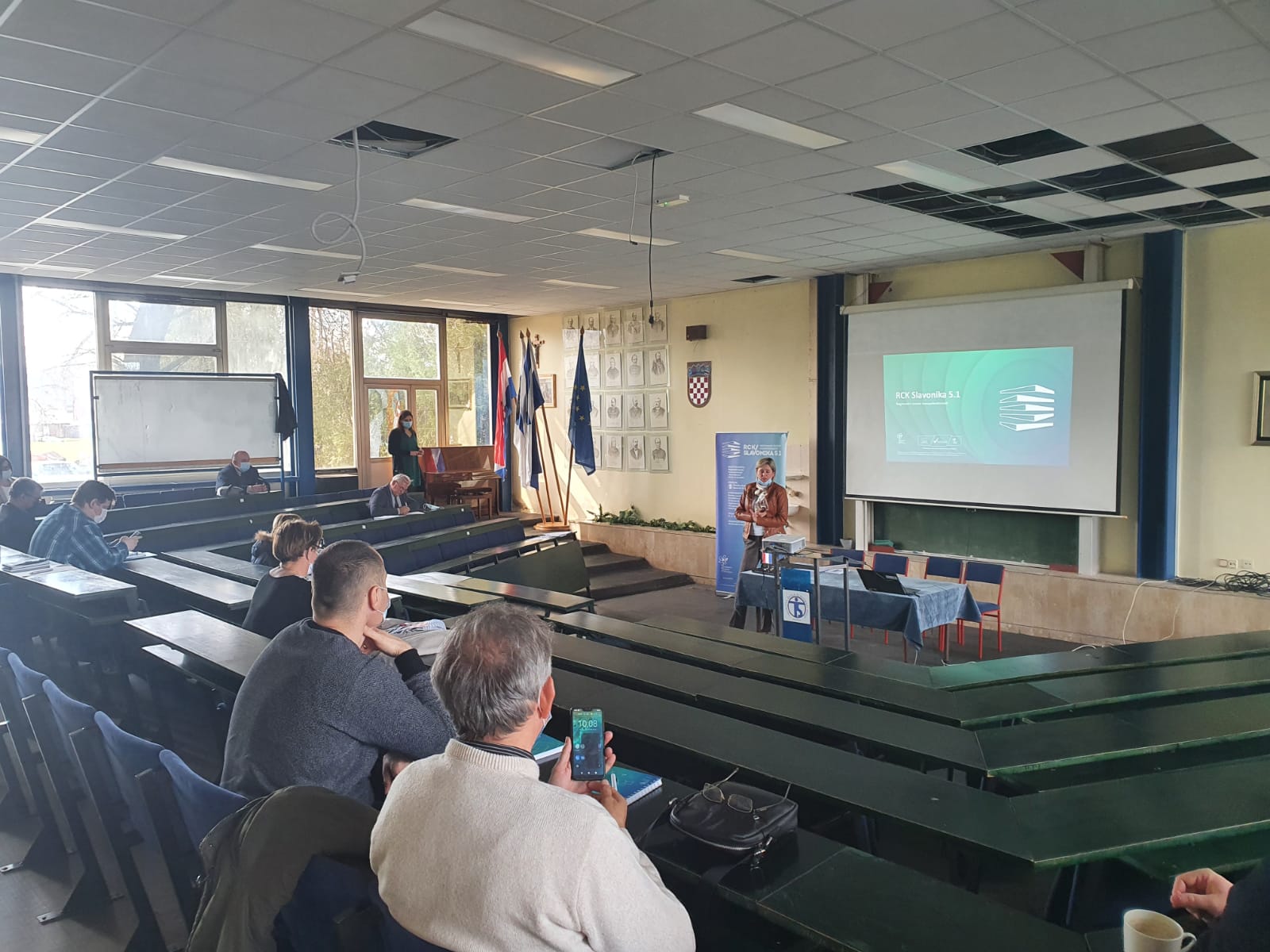 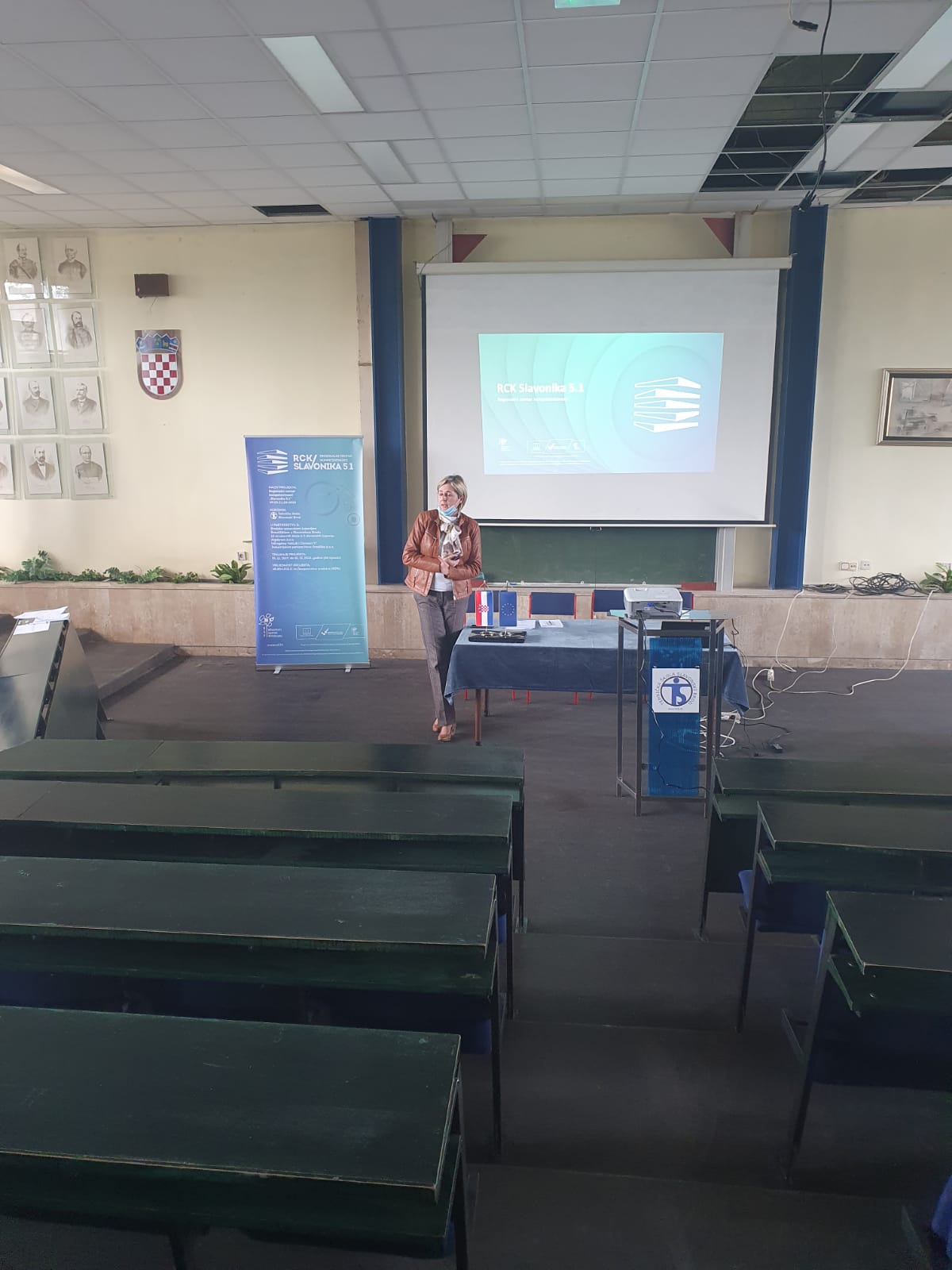 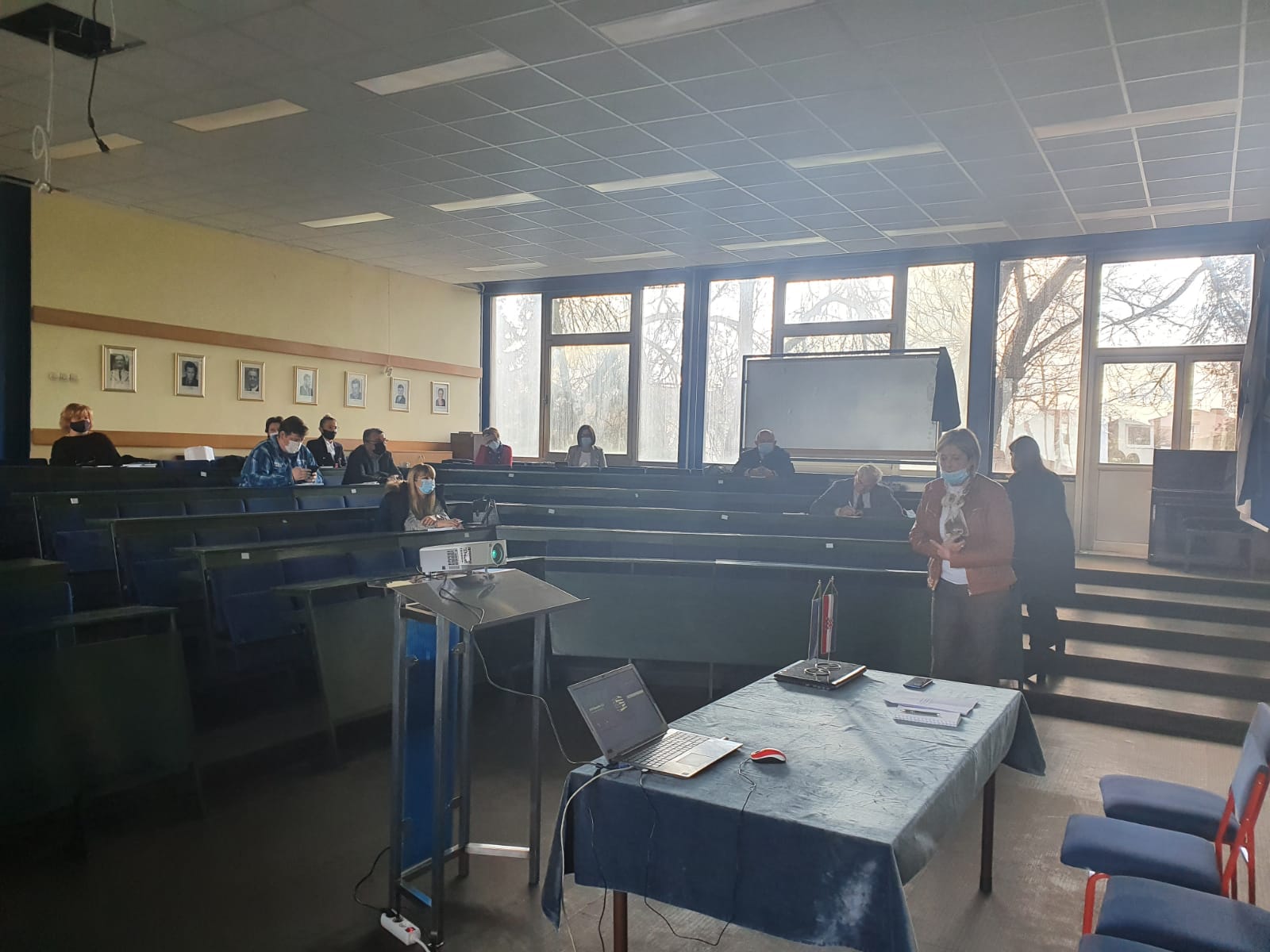 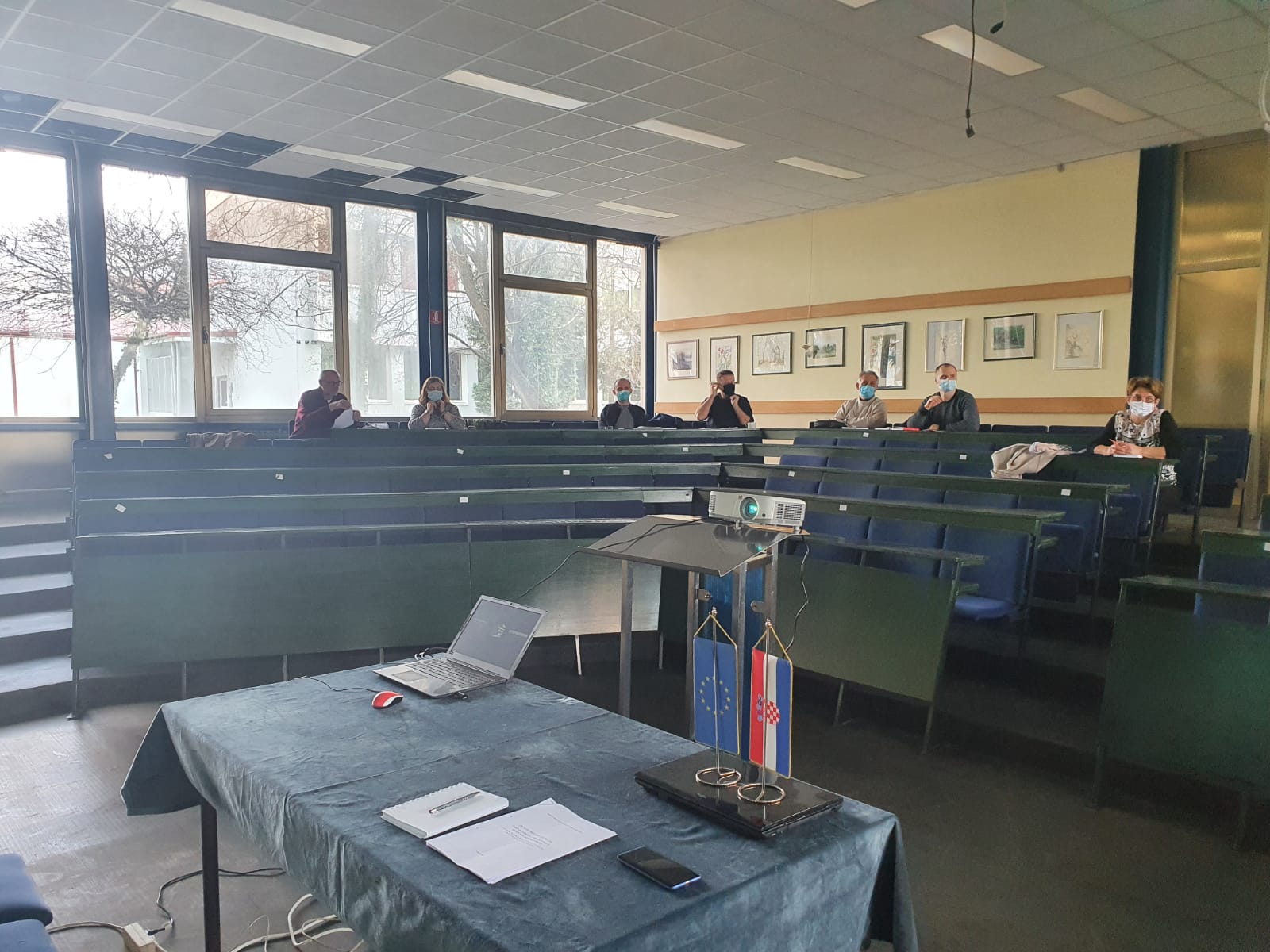 